Français 9/10						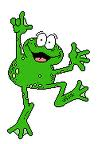 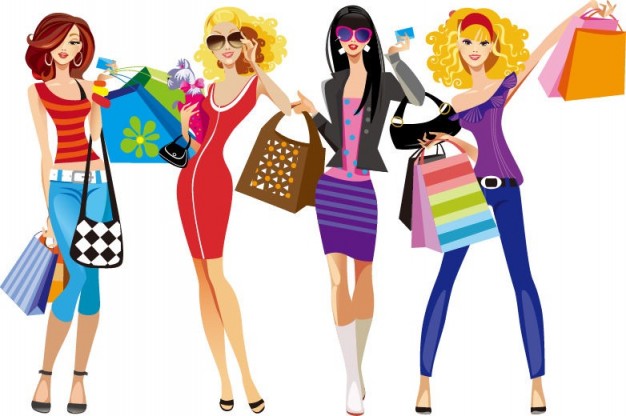 Chapitre 7: Les VêtementsGoing Shoppingune boutique		____________________	la pointure		shoe sizeun centre commercial mall					la taille au-dessus	 clothing size (above)un grand magasin _dept store__		   		la taille au-dessous a clothing size (below) une vitrine	shop window					Vous faites quelle taille?	Which size r uune cabine d’essayage fitting room			je fais du 40.			I’m a size…..un vendeur	salesman						la tenue				outfitune vendeuse	  saleswoman					essayer				to tryun rayon		department						trouver				to finddes soldes		sales							porter					to wearen solde		on sale	   					mettre					to put / put onle prix			the price						voir					to seeà mon avis	in my opinion					croire					to believeà la mode 	_in style							faire du lèche-vitrine  to window shopla marque __brand_____						choisir		to choose une paire de  a pair of…						réfléchir à	to reflect/think about Identifying clothing  les vêtements		clothes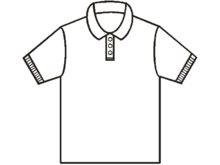 	 un polo, un jean, un short, un t-shirt, un sweat-shirt, un pullune chemise		a shirt				 	un tailleur				a women’s suitun chemisier/ une blouse a blouse	     	un complet / un costume  a man’s suit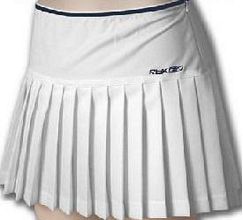 une jupe			a skirt	     				un imperméable a raincoatles sous-vêtements underwear				un manteau	a long coatune robe			a dress					un anorak				a parka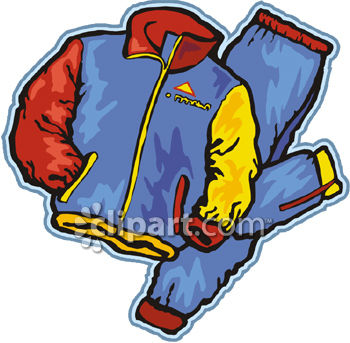 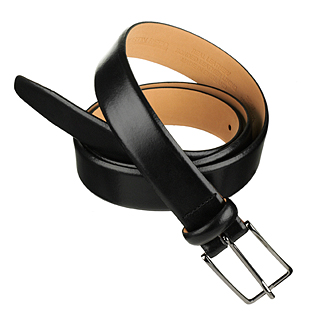 une ceinture 		a belt						un survêtement		track suitune sandale		…….						un pantalon			pants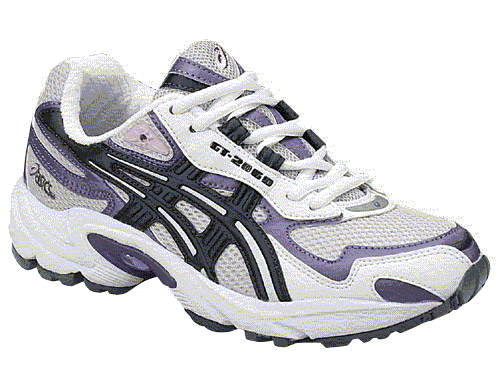 une chaussette	a sock							des baskets				          running shoes/une veste			dressy jacket			des espadrilles				          sneakersun blouson			   a jacket					des chaussures		       shoesun veston										des souliers				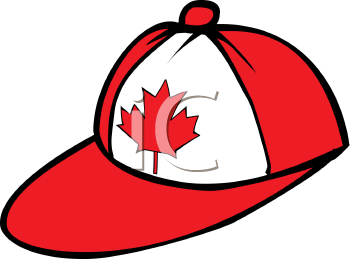 une casquette	a ball cap			des bas  	socks / nylonsun chapeau 	a hat			           des collants 	tights/nylons	 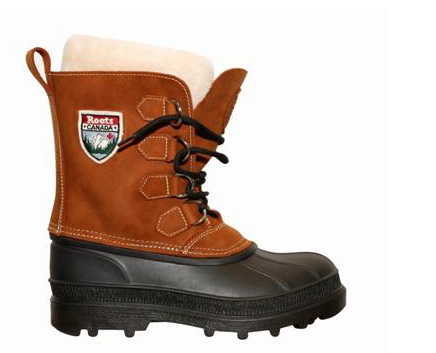 un chandail	a sweater                            des bottes	bootsLes Accessoiresles bijoux 	jewellery			un sac (à main) 		a purse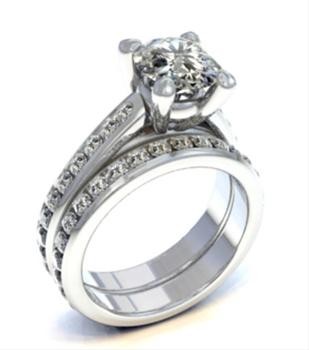 une bague	a ring				une montre	a watch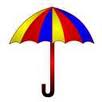 un collier 	a necklace			un parapluie	an umbrella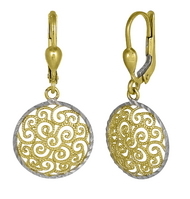 une boucle d’oreille an earring	 	des lunettes de soleil  sunglasses	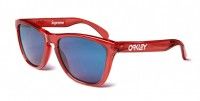 une cravate	a tie 				un gant	gloves			une mitaine	 mittens			une écharpe - scarfDescribing clotheslarge		baggy / wide	 					long(ue)   			longserré(e)		tight								court(e)			shortétroit(e)	narrow				                 à manches longues/courtes long or short sleeves sport		sporty							joli(e)				prettyfavori(te)	favourite							habillé(e)			dressycher /chère	expensive						laid(e) - uglyclassique __classic ____						pratique ______ practical ______			bizarre _ weird _____						différent ____ different ____	confortable _ comfortable ______		décontracté __ casual ________	élégant(e) ___ elegant _ 	 	     	déchiré (e) __ torn ____démodé  _out of style _			plissé(e) __ pleated____						en coton __ cotton_____	          troué (e) ___with holes __ 			en corde __ corduroy ______	      	à fleurs _____flower print ______		en dentelle lace __	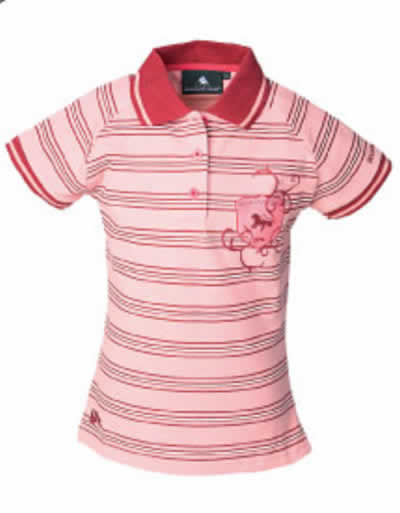 à carreaux __ plaid____			en laine __ wool ____		à pois _____ polk-a-dot _____ 		en soie ____ silk ____	à rayures ____ striped____					en cuir ____ leather__Colours De quelle couleur ?	Which colour?brun(e)		 					rouge			noir(e)							beige			gris(e)				 			rose			vert(e)							jaune			bleu(e)						bleu marine		            theseviolet(te)					  orange				      colours	blanc(he)					marron	 (chestnut)		DON’T agree		sombre __dull_____	foncé(e) __dark____  clair(e) __light__	vif(ve) ___bright_